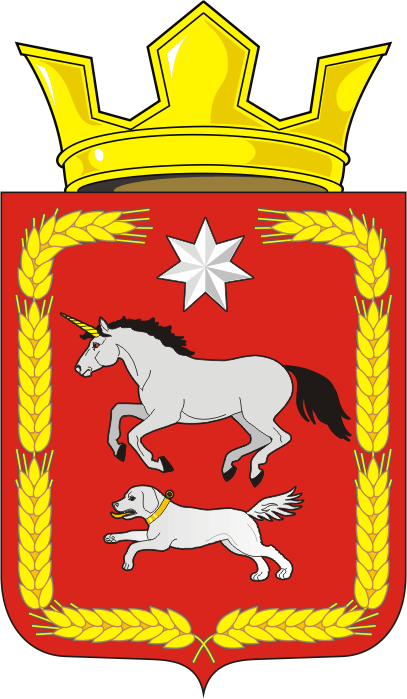 АДМИНИСТРАЦИИ КАИРОВСКОГО СЕЛЬСОВЕТАСАРАКТАШСКОГО РАЙОНА ОРЕНБУРГСКОЙ ОБЛАСТИП О С Т А Н О В Л Е Н И Е_________________________________________________________________________________________________________12.11.2021                                         с. Каировка                                              № 75-пО проведении публичных слушаний по обсуждению проекта бюджетаВ соответствии с Федеральным законом от 06.10.2003 № 131-ФЗ «Об общих принципах организации местного самоуправления в Российской Федерации», Положением о публичных слушаниях, утвержденным решением Совета депутатов Каировского сельсовета от 16.12.2005 № 11, на основании Устава муниципального образования Каировский сельсовет Саракташского района Оренбургской области1. Провести публичные слушания 25 ноября 2021 года в 18-00 ч. в здании администрации Каировского сельсовета по адресу: Оренбургская область, Саракташский район, село Каировка, ул. Центральная, д. 28 –по обсуждению проекта бюджета муниципального образования Каировский сельсовет Саракташского района Оренбургской области на 2022 год и на плановый период 2023, 2024 годов.	2. Образовать рабочую группу для организации и проведения публичных слушаний по обсуждению проекта бюджета муниципального образования Каировский сельсовет Саракташского района Оренбургской области на 2022 год и на плановый период 2023, 2024 годов согласно приложению.3. Свои предложения, замечания, дополнения по вопросам, указанным в п.1 настоящего постановления, заинтересованные лица вправе направлять до 24 ноября 2021 года в администрацию Каировского сельсовета по адресу: Оренбургская область, Саракташский район, село Каировка, ул. Центральная, д. 28 (кабинет главы администрации сельсовета, тел. 8 (35333)26-4-18. 4. Настоящее постановление вступает в силу с момента подписания и подлежит обнародованию и размещению на официальном сайте муниципального образования Каировский сельсовет Саракташского района Оренбургской области.5. Контроль за выполнением данного постановления оставляю за собой. Глава сельсовета                                                                        А.Н.ЛогвиненкоРазослано: прокуратуре района, членам рабочей группы, в дело.Приложение к постановлению администрации Каировского сельсоветаот 12.11.2021    № 75-пСоставрабочей группы по обсуждению проекта бюджета муниципального образования Каировский сельсовет на период 2022, 2023, 2024 годовЛогвиненко А.Н.-руководитель рабочей группы, глава муниципального образования Каировский сельсоветБочкарева Т.А.-секретарь рабочей группы, специалист 1 категории администрации сельсовета           Члены рабочей группы:           Члены рабочей группы:           Члены рабочей группы:Калдыгужиева В.М.-бухгалтер администрации  сельсоветаШлома Л.Н.-председатель постоянной комиссии по бюджетной, налоговой и финансовой политике, собственности и экономическим вопросам, торговле и быту, сельскому хозяйству Совета депутатов Каировского сельсовета (по согласованию)Лебедева Л.П.-депутат Совета депутатов Каировского сельсовета (по согласованию)